SHORT TERM PLANAppendixFormative assessment activityEnglish grade 5Unit:    3 e Across culturesUnit:    3 e Across culturesUnit:    3 e Across culturesSchool: Solonovka secondarySchool: Solonovka secondarySchool: Solonovka secondarySchool: Solonovka secondarySchool: Solonovka secondaryDate: Date: Date: Teacher name: Issatayeva L.Teacher name: Issatayeva L.Teacher name: Issatayeva L.Teacher name: Issatayeva L.Teacher name: Issatayeva L.CLASS: 8CLASS: 8CLASS: 8Number present:Number present:Number present:Absent:Absent:Lesson title: Lesson title: Lesson title: CelebrationsCelebrationsCelebrationsCelebrationsCelebrationsLearning objectives(s) that this lesson is contributing to (link to the Subject programme)Learning objectives(s) that this lesson is contributing to (link to the Subject programme)5.2.8.1 - understand supported narratives, including some extended talk, on an increasing range of  general and curricular topics5.4.6.1-recognise the attitude or opinion of the writer in short texts on a limited range of general  and curricular topics5.5.5.1-link without support sentences using basic coordinating connectors5.5.4.1-write with support a sequence of short sentences in a paragraph to give basic personal information5.2.8.1 - understand supported narratives, including some extended talk, on an increasing range of  general and curricular topics5.4.6.1-recognise the attitude or opinion of the writer in short texts on a limited range of general  and curricular topics5.5.5.1-link without support sentences using basic coordinating connectors5.5.4.1-write with support a sequence of short sentences in a paragraph to give basic personal information5.2.8.1 - understand supported narratives, including some extended talk, on an increasing range of  general and curricular topics5.4.6.1-recognise the attitude or opinion of the writer in short texts on a limited range of general  and curricular topics5.5.5.1-link without support sentences using basic coordinating connectors5.5.4.1-write with support a sequence of short sentences in a paragraph to give basic personal information5.2.8.1 - understand supported narratives, including some extended talk, on an increasing range of  general and curricular topics5.4.6.1-recognise the attitude or opinion of the writer in short texts on a limited range of general  and curricular topics5.5.5.1-link without support sentences using basic coordinating connectors5.5.4.1-write with support a sequence of short sentences in a paragraph to give basic personal information5.2.8.1 - understand supported narratives, including some extended talk, on an increasing range of  general and curricular topics5.4.6.1-recognise the attitude or opinion of the writer in short texts on a limited range of general  and curricular topics5.5.5.1-link without support sentences using basic coordinating connectors5.5.4.1-write with support a sequence of short sentences in a paragraph to give basic personal information5.2.8.1 - understand supported narratives, including some extended talk, on an increasing range of  general and curricular topics5.4.6.1-recognise the attitude or opinion of the writer in short texts on a limited range of general  and curricular topics5.5.5.1-link without support sentences using basic coordinating connectors5.5.4.1-write with support a sequence of short sentences in a paragraph to give basic personal informationLesson objectivesLesson objectivesAll learners will be able to:All learners will be able to:All learners will be able to:All learners will be able to:All learners will be able to:All learners will be able to:Lesson objectivesLesson objectivesIdentify some specific information in short texts and use, spell some target vocabulary correctly with supportIdentify some specific information in short texts and use, spell some target vocabulary correctly with supportIdentify some specific information in short texts and use, spell some target vocabulary correctly with supportIdentify some specific information in short texts and use, spell some target vocabulary correctly with supportIdentify some specific information in short texts and use, spell some target vocabulary correctly with supportIdentify some specific information in short texts and use, spell some target vocabulary correctly with supportLesson objectivesLesson objectivesMost learners will be able to:Most learners will be able to:Most learners will be able to:Most learners will be able to:Most learners will be able to:Most learners will be able to:Lesson objectivesLesson objectivesSay most words correctly and talk about celebrations with little support; identify most specific information in short texts with little supportSay most words correctly and talk about celebrations with little support; identify most specific information in short texts with little supportSay most words correctly and talk about celebrations with little support; identify most specific information in short texts with little supportSay most words correctly and talk about celebrations with little support; identify most specific information in short texts with little supportSay most words correctly and talk about celebrations with little support; identify most specific information in short texts with little supportSay most words correctly and talk about celebrations with little support; identify most specific information in short texts with little supportLesson objectivesLesson objectivesSome learners will be able to:Some learners will be able to:Some learners will be able to:Some learners will be able to:Some learners will be able to:Some learners will be able to:Lesson objectivesLesson objectivesUse and pronounce all words correctly and write short paragraph about celebration using basic words without support; recognize the opinion of the writer in short texts without support Use and pronounce all words correctly and write short paragraph about celebration using basic words without support; recognize the opinion of the writer in short texts without support Use and pronounce all words correctly and write short paragraph about celebration using basic words without support; recognize the opinion of the writer in short texts without support Use and pronounce all words correctly and write short paragraph about celebration using basic words without support; recognize the opinion of the writer in short texts without support Use and pronounce all words correctly and write short paragraph about celebration using basic words without support; recognize the opinion of the writer in short texts without support Use and pronounce all words correctly and write short paragraph about celebration using basic words without support; recognize the opinion of the writer in short texts without support Assessment criteriaAssessment criteriaIdentify specific information in the texts Make sentences using new wordsIdentify specific information in the texts Make sentences using new wordsIdentify specific information in the texts Make sentences using new wordsIdentify specific information in the texts Make sentences using new wordsIdentify specific information in the texts Make sentences using new wordsIdentify specific information in the texts Make sentences using new wordsLanguage objectiveLanguage objectiveLearners can: pronounce words and make sentences using basic words Learners can: pronounce words and make sentences using basic words Learners can: pronounce words and make sentences using basic words Learners can: pronounce words and make sentences using basic words Learners can: pronounce words and make sentences using basic words Learners can: pronounce words and make sentences using basic words Language objectiveLanguage objectiveUseful classroom language for dialogue/writing:Useful classroom language for dialogue/writing:Useful classroom language for dialogue/writing:Useful classroom language for dialogue/writing:Useful classroom language for dialogue/writing:Useful classroom language for dialogue/writing:Language objectiveLanguage objectiveWhat is the celebration?What types of celebration do you know?Which celebration is popular in our country?I love my mum, because…My dad’s very special to me, because…I love my brother/ sister, because…What is the celebration?What types of celebration do you know?Which celebration is popular in our country?I love my mum, because…My dad’s very special to me, because…I love my brother/ sister, because…What is the celebration?What types of celebration do you know?Which celebration is popular in our country?I love my mum, because…My dad’s very special to me, because…I love my brother/ sister, because…What is the celebration?What types of celebration do you know?Which celebration is popular in our country?I love my mum, because…My dad’s very special to me, because…I love my brother/ sister, because…What is the celebration?What types of celebration do you know?Which celebration is popular in our country?I love my mum, because…My dad’s very special to me, because…I love my brother/ sister, because…What is the celebration?What types of celebration do you know?Which celebration is popular in our country?I love my mum, because…My dad’s very special to me, because…I love my brother/ sister, because…Values links Values links Respect each other Care about thingsRespect each other Care about thingsRespect each other Care about thingsRespect each other Care about thingsRespect each other Care about thingsRespect each other Care about thingsCross-curricular linksCross-curricular links------Previous learningPrevious learningLearners already know words  about celebration Learners already know words  about celebration Learners already know words  about celebration Learners already know words  about celebration Learners already know words  about celebration Learners already know words  about celebration PlanPlanPlanPlanPlanPlanPlanPlanPlanned timingsPlanned activities (replace the notes below with your planned activities)Planned activities (replace the notes below with your planned activities)Planned activities (replace the notes below with your planned activities)Planned activities (replace the notes below with your planned activities)ResourcesResourcesResourcesStart3 min 2 min2 min Teacher greets learners. Starter: (W) Teacher asks learners to make a circle then they should say their name and value about themselves Ss make circle and say their name and valueTeacher gives them puzzle pictures. Ss should assembly puzzle and guess themeSs choose the cards with celebration and sit according to groups (woman’s day, father’s day). Lead in: (G) “Odd one out” Teacher shows learners either a set of pictures with a link to the lesson content). Ss should explain which one does not belong with the rest and give a reason why 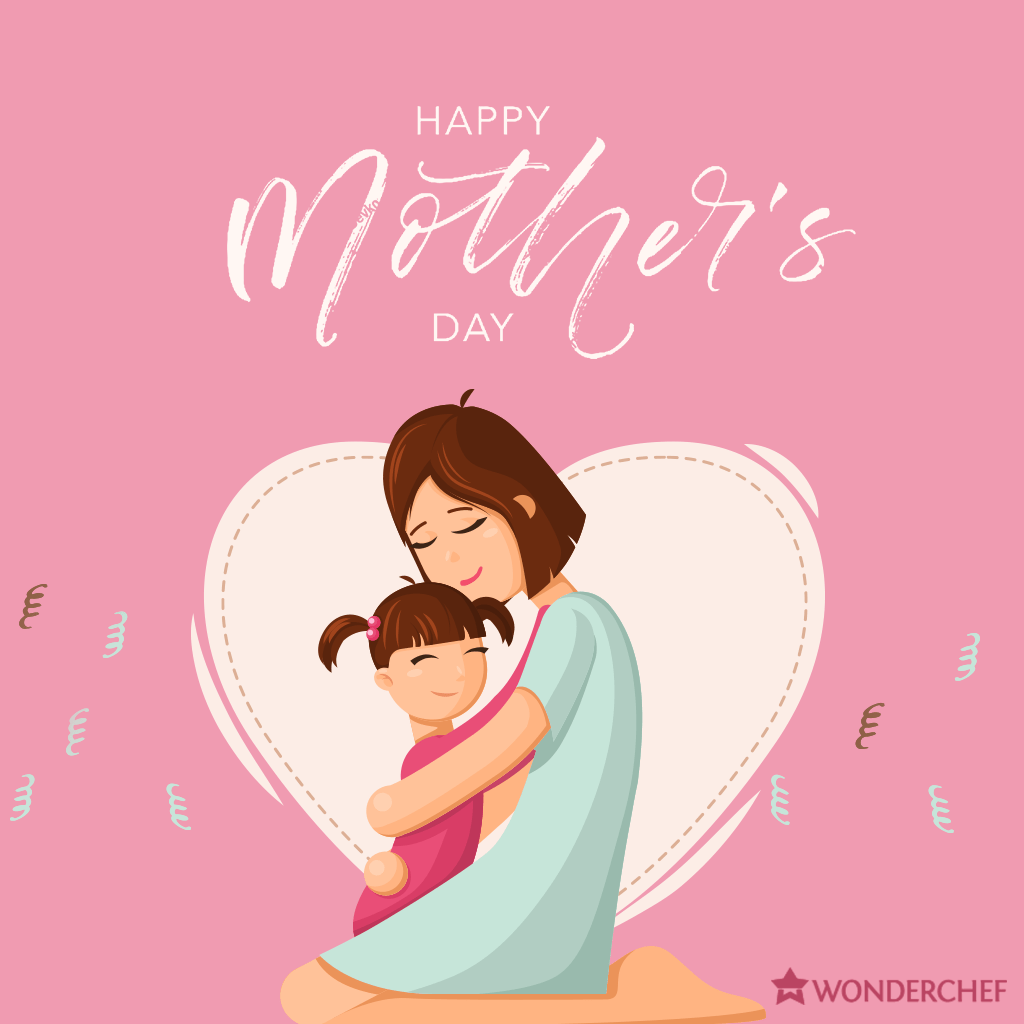 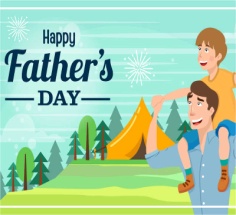 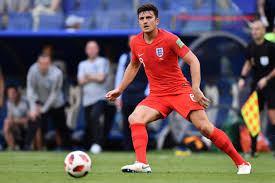 Teacher greets learners. Starter: (W) Teacher asks learners to make a circle then they should say their name and value about themselves Ss make circle and say their name and valueTeacher gives them puzzle pictures. Ss should assembly puzzle and guess themeSs choose the cards with celebration and sit according to groups (woman’s day, father’s day). Lead in: (G) “Odd one out” Teacher shows learners either a set of pictures with a link to the lesson content). Ss should explain which one does not belong with the rest and give a reason why Teacher greets learners. Starter: (W) Teacher asks learners to make a circle then they should say their name and value about themselves Ss make circle and say their name and valueTeacher gives them puzzle pictures. Ss should assembly puzzle and guess themeSs choose the cards with celebration and sit according to groups (woman’s day, father’s day). Lead in: (G) “Odd one out” Teacher shows learners either a set of pictures with a link to the lesson content). Ss should explain which one does not belong with the rest and give a reason why Teacher greets learners. Starter: (W) Teacher asks learners to make a circle then they should say their name and value about themselves Ss make circle and say their name and valueTeacher gives them puzzle pictures. Ss should assembly puzzle and guess themeSs choose the cards with celebration and sit according to groups (woman’s day, father’s day). Lead in: (G) “Odd one out” Teacher shows learners either a set of pictures with a link to the lesson content). Ss should explain which one does not belong with the rest and give a reason why   picturesCards about celebrations  picturesCards about celebrations  picturesCards about celebrationsStart3 min 2 min2 min Teacher greets learners. Starter: (W) Teacher asks learners to make a circle then they should say their name and value about themselves Ss make circle and say their name and valueTeacher gives them puzzle pictures. Ss should assembly puzzle and guess themeSs choose the cards with celebration and sit according to groups (woman’s day, father’s day). Lead in: (G) “Odd one out” Teacher shows learners either a set of pictures with a link to the lesson content). Ss should explain which one does not belong with the rest and give a reason why Teacher greets learners. Starter: (W) Teacher asks learners to make a circle then they should say their name and value about themselves Ss make circle and say their name and valueTeacher gives them puzzle pictures. Ss should assembly puzzle and guess themeSs choose the cards with celebration and sit according to groups (woman’s day, father’s day). Lead in: (G) “Odd one out” Teacher shows learners either a set of pictures with a link to the lesson content). Ss should explain which one does not belong with the rest and give a reason why Teacher greets learners. Starter: (W) Teacher asks learners to make a circle then they should say their name and value about themselves Ss make circle and say their name and valueTeacher gives them puzzle pictures. Ss should assembly puzzle and guess themeSs choose the cards with celebration and sit according to groups (woman’s day, father’s day). Lead in: (G) “Odd one out” Teacher shows learners either a set of pictures with a link to the lesson content). Ss should explain which one does not belong with the rest and give a reason why Teacher greets learners. Starter: (W) Teacher asks learners to make a circle then they should say their name and value about themselves Ss make circle and say their name and valueTeacher gives them puzzle pictures. Ss should assembly puzzle and guess themeSs choose the cards with celebration and sit according to groups (woman’s day, father’s day). Lead in: (G) “Odd one out” Teacher shows learners either a set of pictures with a link to the lesson content). Ss should explain which one does not belong with the rest and give a reason why  Pictures  Pictures  Pictures Middle2 min2 min2 min2 min3 min2 min2 min2 min Show the video about celebrations. Pre- listening Teacher gives them worksheet with new vocabulary. And show this vocabulary on white board.  Ss together repeat them, teacher teach how this words pronounce S-TTeacher show the video, Ss watch video, “Freeze Frame” (W)  Teacher stop the video and ask studentsWhile- listening (P) “True or False” Teacher read the sentences about video. Ss should listen and say true or false.Post- listening Discussion   (G) Answer the questions. What about this video? What types of celebration in this video Jigsaw reading : (G) Teacher gives them text. They read the text and work with groups 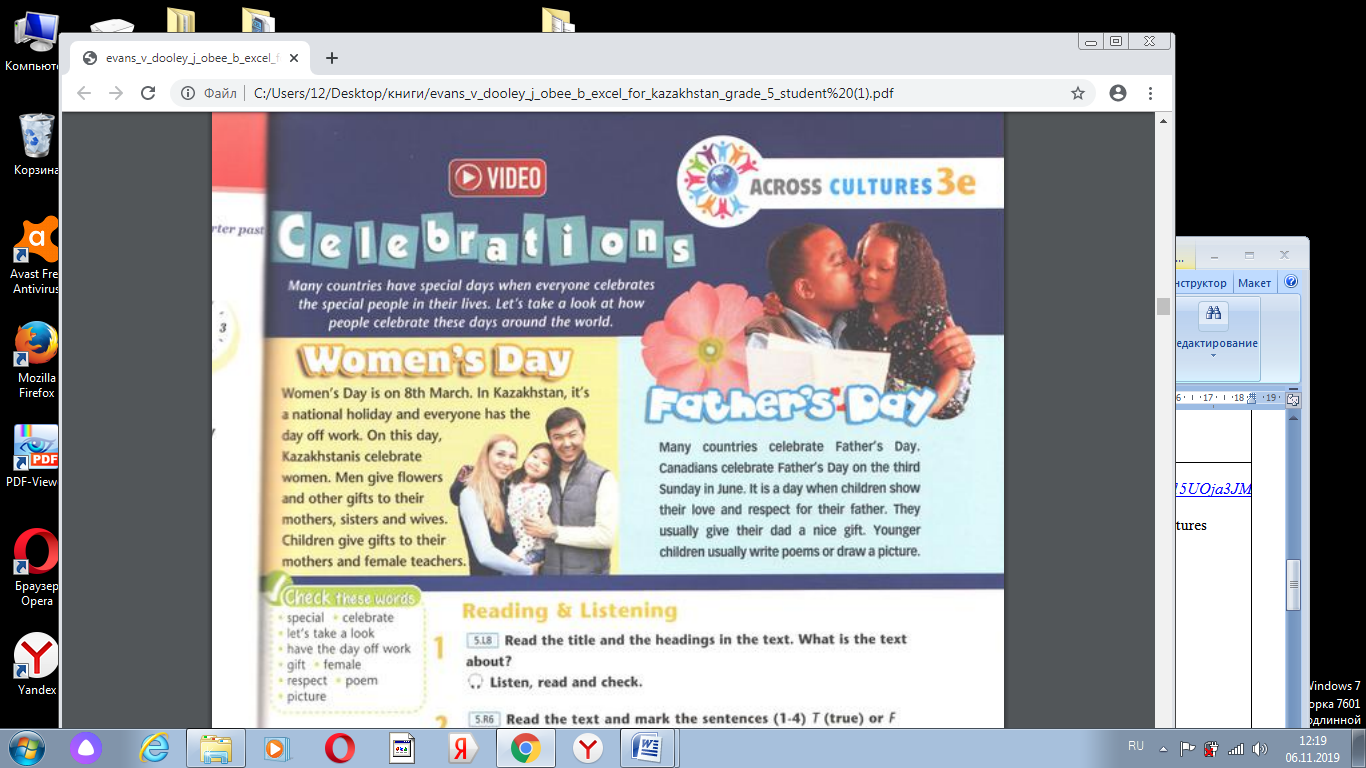 Pre-reading (G) In groups to read and describe what they can see in the pictures, translation.While-reading (W) Reading questions: Teacher gives mini-white boards for student. Ss can all write an answer to hold up to the teacherWhat is the text about?Do you know other celebrations?Which celebrations do you know in Kazakhstan? Post-reading: Inner-outer speaking activity (G)Ss are dividing into the groups. They are told about their text, explain other groups  Show the video about celebrations. Pre- listening Teacher gives them worksheet with new vocabulary. And show this vocabulary on white board.  Ss together repeat them, teacher teach how this words pronounce S-TTeacher show the video, Ss watch video, “Freeze Frame” (W)  Teacher stop the video and ask studentsWhile- listening (P) “True or False” Teacher read the sentences about video. Ss should listen and say true or false.Post- listening Discussion   (G) Answer the questions. What about this video? What types of celebration in this video Jigsaw reading : (G) Teacher gives them text. They read the text and work with groups Pre-reading (G) In groups to read and describe what they can see in the pictures, translation.While-reading (W) Reading questions: Teacher gives mini-white boards for student. Ss can all write an answer to hold up to the teacherWhat is the text about?Do you know other celebrations?Which celebrations do you know in Kazakhstan? Post-reading: Inner-outer speaking activity (G)Ss are dividing into the groups. They are told about their text, explain other groups  Show the video about celebrations. Pre- listening Teacher gives them worksheet with new vocabulary. And show this vocabulary on white board.  Ss together repeat them, teacher teach how this words pronounce S-TTeacher show the video, Ss watch video, “Freeze Frame” (W)  Teacher stop the video and ask studentsWhile- listening (P) “True or False” Teacher read the sentences about video. Ss should listen and say true or false.Post- listening Discussion   (G) Answer the questions. What about this video? What types of celebration in this video Jigsaw reading : (G) Teacher gives them text. They read the text and work with groups Pre-reading (G) In groups to read and describe what they can see in the pictures, translation.While-reading (W) Reading questions: Teacher gives mini-white boards for student. Ss can all write an answer to hold up to the teacherWhat is the text about?Do you know other celebrations?Which celebrations do you know in Kazakhstan? Post-reading: Inner-outer speaking activity (G)Ss are dividing into the groups. They are told about their text, explain other groups  Show the video about celebrations. Pre- listening Teacher gives them worksheet with new vocabulary. And show this vocabulary on white board.  Ss together repeat them, teacher teach how this words pronounce S-TTeacher show the video, Ss watch video, “Freeze Frame” (W)  Teacher stop the video and ask studentsWhile- listening (P) “True or False” Teacher read the sentences about video. Ss should listen and say true or false.Post- listening Discussion   (G) Answer the questions. What about this video? What types of celebration in this video Jigsaw reading : (G) Teacher gives them text. They read the text and work with groups Pre-reading (G) In groups to read and describe what they can see in the pictures, translation.While-reading (W) Reading questions: Teacher gives mini-white boards for student. Ss can all write an answer to hold up to the teacherWhat is the text about?Do you know other celebrations?Which celebrations do you know in Kazakhstan? Post-reading: Inner-outer speaking activity (G)Ss are dividing into the groups. They are told about their text, explain other groups You tube https://youtu.be/0a15UOja3JMPP presentationFlashcards with picturesText Excel for Kazakhstan  grade 5 PB p. 41 PB, p 41Video You tube https://youtu.be/388Q44ReOWEYou tube https://youtu.be/0a15UOja3JMPP presentationFlashcards with picturesText Excel for Kazakhstan  grade 5 PB p. 41 PB, p 41Video You tube https://youtu.be/388Q44ReOWEYou tube https://youtu.be/0a15UOja3JMPP presentationFlashcards with picturesText Excel for Kazakhstan  grade 5 PB p. 41 PB, p 41Video You tube https://youtu.be/388Q44ReOWE5 min3 min5 minPractice: (I) (F) Teacher dividing students into groups according geometrical figures   Group A- Group B Group C  Read the text again and mark sentences True or False  Complete the sentences with missing wordsMatch the pictures with the wordsPractice: (I) (F) Teacher dividing students into groups according geometrical figures   Group A- Group B Group C  Read the text again and mark sentences True or False  Complete the sentences with missing wordsMatch the pictures with the wordsPractice: (I) (F) Teacher dividing students into groups according geometrical figures   Group A- Group B Group C  Read the text again and mark sentences True or False  Complete the sentences with missing wordsMatch the pictures with the wordsPractice: (I) (F) Teacher dividing students into groups according geometrical figures   Group A- Group B Group C  Read the text again and mark sentences True or False  Complete the sentences with missing wordsMatch the pictures with the words Geometrical figures Appendix Geometrical figures Appendix Geometrical figures Appendix5 min3 min5 min (I) Ss open the book  p.41 , ex 3, complete the sentences about themselves 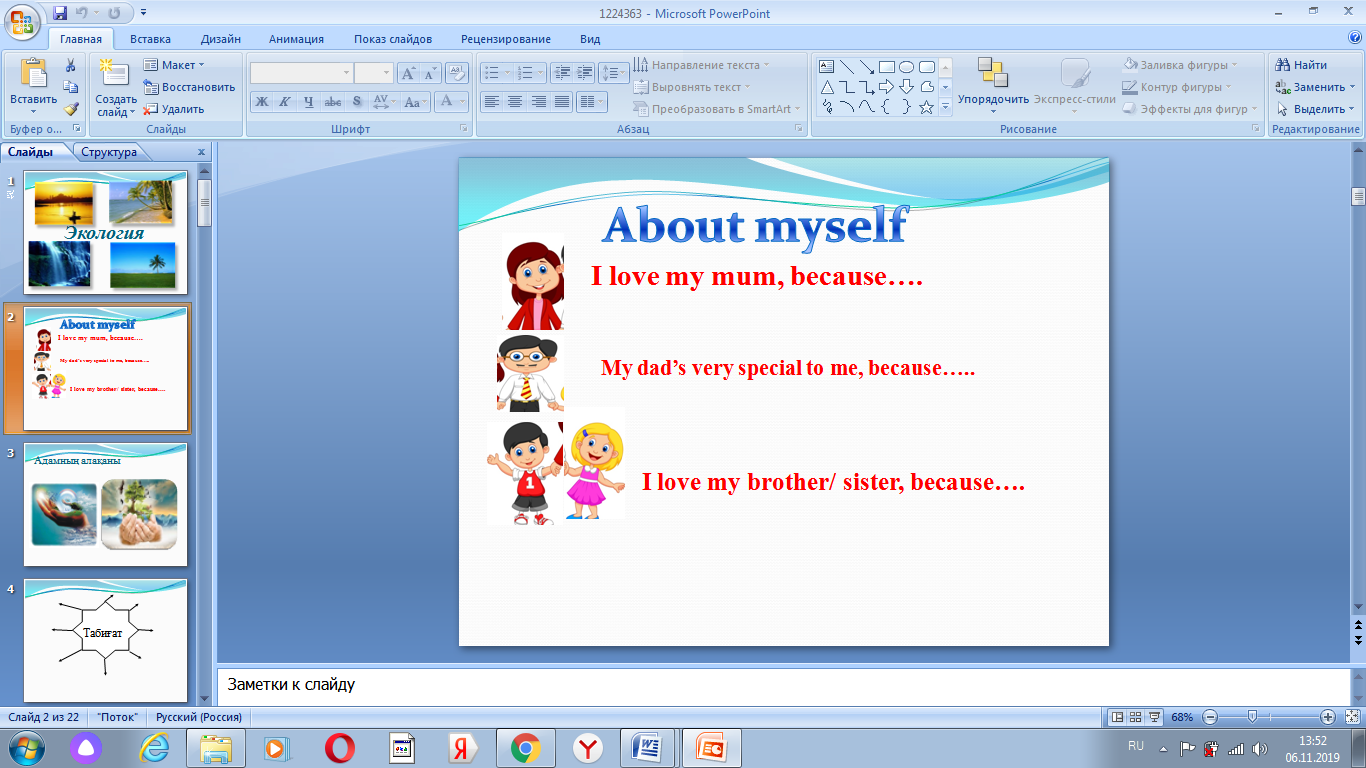 (P) Teacher gives for pair’s worksheet. In this task they work in pairs, match the pictures with sentences  ( sentence describing celebration, students should find  this celebration in pictures) (I) Ss open the book  p.41 , ex 3, complete the sentences about themselves (P) Teacher gives for pair’s worksheet. In this task they work in pairs, match the pictures with sentences  ( sentence describing celebration, students should find  this celebration in pictures) (I) Ss open the book  p.41 , ex 3, complete the sentences about themselves (P) Teacher gives for pair’s worksheet. In this task they work in pairs, match the pictures with sentences  ( sentence describing celebration, students should find  this celebration in pictures) (I) Ss open the book  p.41 , ex 3, complete the sentences about themselves (P) Teacher gives for pair’s worksheet. In this task they work in pairs, match the pictures with sentences  ( sentence describing celebration, students should find  this celebration in pictures) Excel for Kazakhstan  grade 5 PB p. 41WorksheetWorksheet celebrations  Excel for Kazakhstan  grade 5 PB p. 41WorksheetWorksheet celebrations  Excel for Kazakhstan  grade 5 PB p. 41WorksheetWorksheet celebrations End3 minPlenary: (G) Make poster in groups. Divide into 2 groups. First group make a poster about mother’s day, second group about father’s day. Teacher gives them small pictures and they choose right picture and stick on poster. And they write any information about their theme. 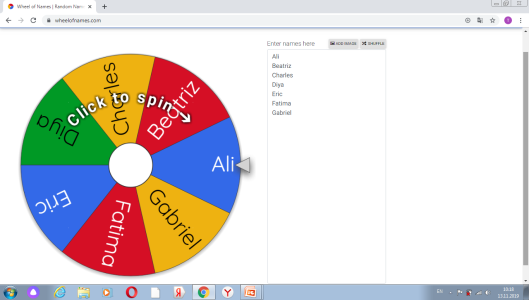 Feedback “Random name picker” 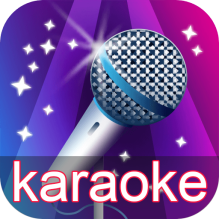 Reflection. “Let’s sing a song” Plenary: (G) Make poster in groups. Divide into 2 groups. First group make a poster about mother’s day, second group about father’s day. Teacher gives them small pictures and they choose right picture and stick on poster. And they write any information about their theme. Feedback “Random name picker” Reflection. “Let’s sing a song” Plenary: (G) Make poster in groups. Divide into 2 groups. First group make a poster about mother’s day, second group about father’s day. Teacher gives them small pictures and they choose right picture and stick on poster. And they write any information about their theme. Feedback “Random name picker” Reflection. “Let’s sing a song” Plenary: (G) Make poster in groups. Divide into 2 groups. First group make a poster about mother’s day, second group about father’s day. Teacher gives them small pictures and they choose right picture and stick on poster. And they write any information about their theme. Feedback “Random name picker” Reflection. “Let’s sing a song” templates, markers, glue,   scissors, small pictureshttps://tools-unite.com/tools/random-picker-wheelhttps://youtu.be/SDgfiB3c2t8templates, markers, glue,   scissors, small pictureshttps://tools-unite.com/tools/random-picker-wheelhttps://youtu.be/SDgfiB3c2t8templates, markers, glue,   scissors, small pictureshttps://tools-unite.com/tools/random-picker-wheelhttps://youtu.be/SDgfiB3c2t8End3 minTeacher gives home-task. Says good-bye.Teacher gives home-task. Says good-bye.Teacher gives home-task. Says good-bye.Teacher gives home-task. Says good-bye.Additional informationAdditional informationAdditional informationAdditional informationAdditional informationAdditional informationAdditional informationAdditional informationDifferentiation – how do you plan to give more support? How do you plan to challenge the more able learners?Differentiation – how do you plan to give more support? How do you plan to challenge the more able learners?Differentiation – how do you plan to give more support? How do you plan to challenge the more able learners?Differentiation – how do you plan to give more support? How do you plan to challenge the more able learners?Assessment – how are you planning to check learners’ learning?Assessment – how are you planning to check learners’ learning?Assessment – how are you planning to check learners’ learning?  Health and safety check By support:monitor less able groups in controlled tasks and highlight any errors in choice of word, structure and spelling for learners to self-correct in their writing; Use for less able students word banks, explain using pictures, giving completing sentences, give time for thinkingBy task:Depending on the class level, students can be given less/more challenging tasks. More able students find correct sentences, middle able students complete sentences, less able students match picturesMore able students can answer high order questioning, explain their thinking: “How do you celebrate Mother’s day in your family?”, “Why is so important?”By support:monitor less able groups in controlled tasks and highlight any errors in choice of word, structure and spelling for learners to self-correct in their writing; Use for less able students word banks, explain using pictures, giving completing sentences, give time for thinkingBy task:Depending on the class level, students can be given less/more challenging tasks. More able students find correct sentences, middle able students complete sentences, less able students match picturesMore able students can answer high order questioning, explain their thinking: “How do you celebrate Mother’s day in your family?”, “Why is so important?”By support:monitor less able groups in controlled tasks and highlight any errors in choice of word, structure and spelling for learners to self-correct in their writing; Use for less able students word banks, explain using pictures, giving completing sentences, give time for thinkingBy task:Depending on the class level, students can be given less/more challenging tasks. More able students find correct sentences, middle able students complete sentences, less able students match picturesMore able students can answer high order questioning, explain their thinking: “How do you celebrate Mother’s day in your family?”, “Why is so important?”By support:monitor less able groups in controlled tasks and highlight any errors in choice of word, structure and spelling for learners to self-correct in their writing; Use for less able students word banks, explain using pictures, giving completing sentences, give time for thinkingBy task:Depending on the class level, students can be given less/more challenging tasks. More able students find correct sentences, middle able students complete sentences, less able students match picturesMore able students can answer high order questioning, explain their thinking: “How do you celebrate Mother’s day in your family?”, “Why is so important?” Use mini-white boards for student so they can all write an answer to hold up to the teacher Walking around and listening as they practice saying sentences and asking questionsNoting which learner says the word or sentence correctly Formative assessment strategies: “Traffic lights”  “Self- assessment”“Peer assessment”  Use mini-white boards for student so they can all write an answer to hold up to the teacher Walking around and listening as they practice saying sentences and asking questionsNoting which learner says the word or sentence correctly Formative assessment strategies: “Traffic lights”  “Self- assessment”“Peer assessment”  Use mini-white boards for student so they can all write an answer to hold up to the teacher Walking around and listening as they practice saying sentences and asking questionsNoting which learner says the word or sentence correctly Formative assessment strategies: “Traffic lights”  “Self- assessment”“Peer assessment”  Being aware of Health care techniques.Doing Physical activities (exercises).ReflectionWere the lesson objectives/learning objectives realistic?What did the learners learn today?ReflectionWere the lesson objectives/learning objectives realistic?What did the learners learn today?ReflectionWere the lesson objectives/learning objectives realistic?What did the learners learn today?ReflectionWere the lesson objectives/learning objectives realistic?What did the learners learn today?Use the space below to reflect on your lesson. Answer the most relevant questions from the box on the left about your lesson.  What two things went really well (consider both teaching and learning)?1:2:What two things would have improved the lesson (consider both teaching and learning)?1: 2:Use the space below to reflect on your lesson. Answer the most relevant questions from the box on the left about your lesson.  What two things went really well (consider both teaching and learning)?1:2:What two things would have improved the lesson (consider both teaching and learning)?1: 2:Use the space below to reflect on your lesson. Answer the most relevant questions from the box on the left about your lesson.  What two things went really well (consider both teaching and learning)?1:2:What two things would have improved the lesson (consider both teaching and learning)?1: 2:Use the space below to reflect on your lesson. Answer the most relevant questions from the box on the left about your lesson.  What two things went really well (consider both teaching and learning)?1:2:What two things would have improved the lesson (consider both teaching and learning)?1: 2:UnitTopicValuesCelebrationsLearning objectives5.5.5.1-link without support sentences using basic coordinating connectors5.5.4.1-write with support a sequence of short sentences in a paragraph to give basic personal information, ideas, experiences and feelingsLevel of thinking skillsKnowledge, comprehensionAssessment criteriaIdentify correct sentences using short textsMake sentences using new lexical material Matching pictures with words TaskTaskGroup A-                  Read the text again and mark sentences True or FalseGroup B                    Complete the sentences with missing wordsGroup C                     Match the pictures with the wordsGroup A-                  Read the text again and mark sentences True or FalseGroup B                    Complete the sentences with missing wordsGroup C                     Match the pictures with the wordsAssessment criteriaDescriptorLearners:Identify correct sentences using short textsWork in group ARead the text and mark sentences True or falseComplete sentences with missing wordsWork in group B Read the text Fill in the gaps Match pictures with words Find correct words to according pictures Work in group CFind correct words according to pictures